Projektas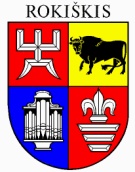 ROKIŠKIO RAJONO SAVIVALDYBĖS TARYBASPRENDIMASDĖL ROKIŠKIO RAJONO SAVIVALDYBĖS JAUNIMO VASAROS UŽIMTUMO IR INTEGRACIJOS Į DARBO RINKĄ PROGRAMOS FINANSAVIMO TVARKOS APRAŠO PATVIRTINIMO2023 m. balandžio 27 d. Nr. TS-RokiškisVadovaudamasi Lietuvos Respublikos vietos savivaldos įstatymo 15 straipsnio 4 dalimi, Rokiškio rajono savivaldybės biudžeto sudarymo, vykdymo ir atskaitomybės tvarkos aprašo, patvirtinto Rokiškio rajono savivaldybės tarybos 2022 m. gegužės 27 d. sprendimu Nr. TS-142 „Dėl Rokiškio rajono savivaldybės biudžeto sudarymo, vykdymo ir atskaitomybės tvarkos aprašo patvirtinimo“, 64 punktu, Rokiškio rajono savivaldybės taryba n u s p r e n d ž i a:1. Patvirtinti Rokiškio rajono savivaldybės jaunimo vasaros užimtumo ir integracijos į darbo rinką programos finansavimo tvarkos aprašą (pridedama).2. Šį sprendimą skelbti savivaldybės interneto svetainėje www.rokiskis.lt ir Teisės aktų registre.Savivaldybės meras				Ramūnas GodeliauskasGediminas KriovėSPRENDIMO PROJEKTO „DĖL ROKIŠKIO RAJONO SAVIVALDYBĖS JAUNIMO VASAROS UŽIMTUMO IR INTEGRACIJOS Į DARBO RINKĄ PROGRAMOS FINANSAVIMO TVARKOS APRAŠO PATVIRTINIMO“AIŠKINAMASIS RAŠTAS2023 m. balandžio 27 d.Projekto rengėjas – Gediminas Kriovė, Jaunimo reikalų koordinatorius (vyr. specialistas).Pranešėjas komitetų ir Tarybos posėdžiuose – Gediminas Kriovė, Jaunimo reikalų koordinatorius (vyr. specialistas).1.Sprendimo projekto tikslas ir uždaviniaiŠiuo sprendimo projektu teikiamas patvirtinti Rokiškio rajono savivaldybės jaunimo vasaros užimtumo ir integracijos į darbo rinką programos finansavimo tvarkos aprašas.2. Šiuo metu galiojančios ir teikiamu klausimu siūlomos naujos teisinio reguliavimo nuostatosAprašas parengtas vadovaujantis Lietuvos Respublikos vietos savivaldos įstatymo 15 straipsnio 4 dalimi, Rokiškio rajono savivaldybės biudžeto sudarymo, vykdymo ir atskaitomybės tvarkos aprašo, patvirtinto Rokiškio rajono savivaldybės tarybos 2022 m. gegužės 27 d. sprendimu Nr. TS-142 „Dėl Rokiškio rajono savivaldybės biudžeto sudarymo, vykdymo ir atskaitomybės tvarkos aprašo patvirtinimo“, 64 punktu, kur numatyta, kad tikslinės paskirties lėšų naudojimo aprašus tvirtina savivaldybės taryba.Naujų teisinių reguliavimo nuostatų priimti nereikia.3.Laukiami rezultataiVadovaujantis Rokiškio rajono savivaldybės jaunimo vasaros užimtumo ir integracijos į darbo rinką programos finansavimo tvarkos aprašu, bus įdarbinti Rokiškio rajono moksleiviai, vasaros atostogų metu. Darbdaviams už pilnu darbo krūviu įdarbintą jaunuolį bus kompensuojama 300,00 eurų. Maksimali  kompensavimo trukmė vienam įdarbintam jaunuoliui yra 2 mėnesiai, kompensacijos suma vienam įdarbintam jaunuoliui per visą įdarbinimo laikotarpį einamaisiais kalendoriniais metais negali viršyti 600,00 Eur (šešis šimtus eurų). Jaunimas dirbdamas neugdymo proceso metu įgaus įvairių kompetencijų.4. Lėšų poreikis ir šaltiniaiIš savivaldybės biudžeto lėšų programai įgyvendini skiriama 13000,00 Eur.5. Antikorupcinis sprendimo projekto vertinimasTeisės akto projekte nenumatoma reguliuoti visuomeninių santykių, susijusių su Lietuvos Respublikos Korupcijos prevencijos įstatymo 8 straipsnio 1 dalyje numatytais veiksniais, todėl teisės aktas nevertintinas antikorupciniu požiūriu.6. Kiti sprendimui priimti reikalingi pagrindimai, skaičiavimai ar paaiškinimai-7.Sprendimo projekto lyginamasis variantas (jeigu teikiamas sprendimo pakeitimo projektas)-